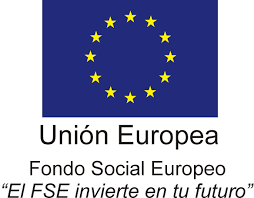 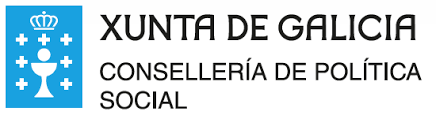 CRITERIOS DE VALORACIÓN:1º. Participantes empadroados nos concello de Boqueixón, Vedra e Vila de Cruces . Máximo 3 puntos2º. Antigüidade no ficheiro do Sistema Nacional de Garantía Xuvenil no ámbito da Comunidade Autónoma, -dende a data de inscrición no ficheiro ata a data en que remate o prazo de presentación de solicitudes de cada convocatoria- Máx. 1,20 puntos ( 0,10 por cada mes)3º. Idade. Máximo 1,20 puntos. - a idade do día en que finalice o prazo de presentación de solicitudes-. Ata 19 anos=0,20 puntos, de 20 a 21=0,40 puntos, de 22 a 23=0,60 puntos; de 24 a 25= 0,80 puntos, de 26 a 27 =1 punto, máis de 28= 1,20 puntos.4º. Test escrito de motivación e participación no programa de mobilidade: ata un máximo de 2,25 puntos. Consistirá en 15 preguntas tipo test, valoradas en 0,15 puntos cada unha. (Realizados os test por todas as persoas participantes porase a súa disposición a plantilla de respostas correctas5º. Caso de violencia de xénero: 1 punto.6º. Caso de exclusión social: 1,35 puntosCRITERIOS DE DESEMPATE:1º- A puntuación máis alta obtida nos criterios do apartado precedente na mesma orde na que están establecidos. 2º Igualdade de xénero: Darase preferencia ao xénero que teña menor número de solicitudes.3ºA orde de entrada da solicitude.